Colorado CBA MapsDenver-Aurora CBA
Colorado Springs CBA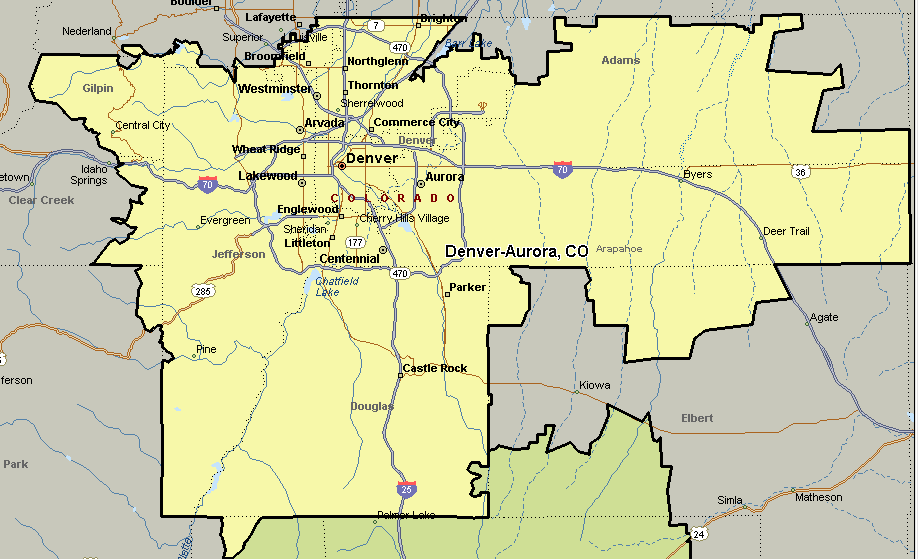 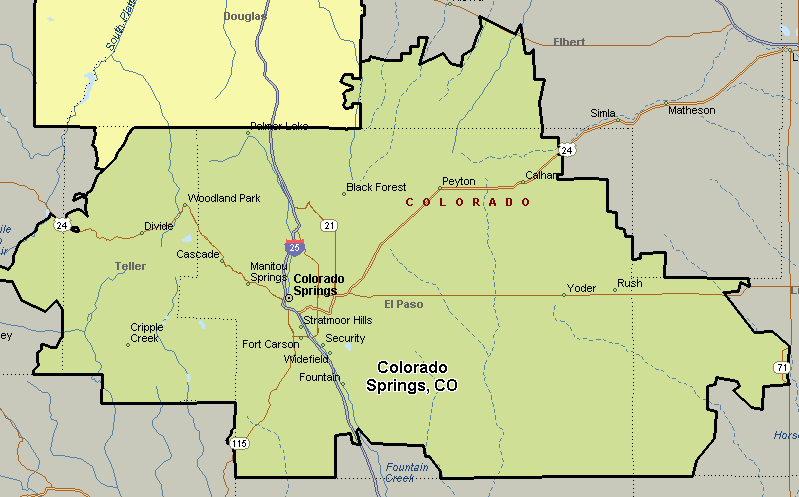 